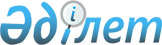 О КОМПЛЕКСНОЙ ПРОГРАММЕ ЭТНИЧЕСКОГО ВОЗРОЖДЕНИЯ НЕМЦЕВ, ПРОЖИВАЮЩИХ В РЕСПУБЛИКЕ КАЗАХСТАНПОСТАНОВЛЕНИЕ Кабинета Министpов Республики Казахстан от 21 октябpя 1993 г. N 1040
      Кабинет Министров Республики Казахстан 

ПОСТАНОВЛЯЕТ:




      1. Утвердить Комплексную программу этнического возрождения немцев, проживающих в Республике Казахстан (прилагается).



      2. Министерству экономики, Министерству финансов, Министерству образования, Министерству культуры, Министерству печати и массовой информации, Министерству туризма, физической культуры и спорта, Государственному комитету Республики Казахстан по статистике и анализу, Комитету по языкам при Кабинете Министров Республики Казахстан, Государственной акционерной компании "Қызмет", Национальной академии наук Республики Казахстан, главам областных, Алматинской и Ленинской городских администраций принять практические меры по реализации указанной программы.



      3. О ходе выполнения настоящего постановления представлять информацию в Кабинет Министров Республики Казахстан к 1 января 1994 и 1995 годов.




      Премьер-министр



      Республики Казахстан




УТВЕРЖДЕНА            



постановлением Кабинета Министров



Республики Казахстан      



от 21 октября 1993 г. N 1040   





КОМПЛЕКСНАЯ ПРОГРАММА






этнического возрождения немцев, проживающих






в Республике Казахстан



      Реабилитация незаконно репрессированных в условиях сталинского режима российских немцев обуславливает создание благоприятных условий, материальных, организационных, юридических и иных гарантий для полноценного развития немецкого этноса, реализации им своих законных прав и интересов.



      В республике ныне проживает около 700 тыс. немцев, большинство из которых были депортированы в Казахстан семьями во время сталинских репрессий 30-50 годов. Вместе с другими народами они пережили трудности коллективизации, военного лихолетья, участвовали в освоении целины, внесли заметный вклад в экономический и научно-технический потенциал Казахстана.



      В результате огульного обвинения в 1941 году в пособничестве фашизму немцы были репрессированы как народ и реабилитированы лишь в 1990 году указом Президента СССР, а по существу, 
 Законом 
 Республики Казахстан "О реабилитации жертв массовых политических репрессий" - в 1993 году.



      В течение многих десятилетий немцы наравне с другими этносами были лишены реальных прав на социально-экономическое и культурное развитие. Результатом этого стали утрата традиций и обычаев, родного языка, других национальных признаков народа, формирование поколений, отчужденных от своих духовных истоков. Кроме того, в последние годы усилились миграционные тенденции в среде немецкой этнической общности.



      Все это негативным образом сказывается на экономическом, научно-техническом, культурном развитии многонационального Казахстана.



      Требуется система мер, обеспечивающих восстановление справедливости, возвращения немецким гражданам законного права на удовлетворение своих специфических жизненных потребностей, защиту менталитета малочисленного немецкого этноса.



      Предлагаемая Комплексная программа этнического возрождения немцев охватывает меры по учету и реализации интересов граждан немецкой национальности, затрагивающих различные аспекты языковой, культурной самобытности, прав на экономическое развитие, отвечающее их национальным особенностям, призвана способствовать возрождению культуры и духовных ценностей немцев, проживающих в Казахстане, повышению их активности в реформировании общества, укреплении национальных богатств страны.



      Программа предусматривает:






В общественно-политической и социально-экономической областях



					© 2012. РГП на ПХВ «Институт законодательства и правовой информации Республики Казахстан» Министерства юстиции Республики Казахстан
				
Наименование мероприятий

Срок



исполнения

Ответственные



за исполнение

Примечание

1

2

3

4

В соответствии с Конституцией



Республики Казахстан, Законом "О



реабилитации жертв массовых



политических репрессий",



законодательствам о языках



создавать необходимые условия для



экономического, социального



развития немецкого этноса в



Казахстане, возрождения его



исторических и духовных ценностей

постоянно

областные,



Алматинская



и Ленинская



городские



администрации

Изучить социальный статус немцев в



Казахстане, их место и роль в



экономике, науке, культуре, других



сферах жизни общества и



государства, представительство в



местных и высших органах



законодательной, исполнительной и



судебной властей

1994 год

Госкомстат,



областные,



Алматинская



и Ленинская



городские



администрации,



Национальная



академия наук,



Совет немцев



Казахстана

Систематически анализировать



экономические, социальные и



демографические проблемы немецкого



этноса, изучать тенденции



миграционных процессов в среде



немецкого населения,



способствовать закреплению граждан



немецкой национальности в местах



компактного проживания, создавая



условия, для удовлетворения их



специфических культурно-языковых и



иных запросов

постоянно

Госкомстат,



областные,



Алматинская



и Ленинская



городские



администрации,



руководители



предприятий и



учреждений,



Совет немцев



Казахстана

Оказывать содействие широкому



привлечению граждан немецкой



национальности к участию в



общественно-политической жизни



республики

постоянно

областные,



Алматинская



и Ленинская



городские



администрации,



Совет немцев



Казахстана

Принять меры по увековечению



памяти лиц немецкой



национальности, внесших особый



вклад в развитие экономики, науки,



культуры Казахстана. Включить в



Книгу Памяти немцев, погибших в



боях Великой Отечественной войны

1993-1995



годы

областные,



Алматинская



и Ленинская



городские



администрации

Разработать региональные программы



экономического и социального



развития территорий компактного



проживания немцев, создать условия



для эффективного включения этих



зон в новые рыночные отношения

1993-1995



годы

облгоррай-



администрации,



Совет немцев



Казахстана

Развивать народные промыслы немцев



в республике, организовать



производство и пошив немецкой



национальной одежды, в гг. Акмола,



Кустанае, Караганде, Кокшетау и



Павлодаре

с 1994



года

Акционерная



компания



"Қызмет", обл-



администрации

Создать республиканский Немецкий



банк национального развития,



оказать содействие в выделении ему



кредитов и ресурсов, установлении



партнерских связей с банками



Германии, открыть филиалы в



областях компактного проживания



немцев

1995-2000



годы

Совет немцев



Казахстана,



Нацбанк, обл-



администрации

Обеспечить рациональное



использование выделяемой Германией



гуманитарной, помощи, в том числе



и целевых финансовых средств

постоянно

Совет немцев



Казахстана


В области образования



В области образования



В области образования



В области образования


В целях возрождения родного языка



в местах компактного проживания



немецкого населения продолжить



развитие сети дошкольных



учреждений, школ с немецким языком



обучения и воспитания, групп с



изучением немецкого языка как



родного

постоянно

местные



администрации,



Минобразова-



ния, Комитет



по языкам

Создать казахско-немецкие лицеи на



базе ПТУ № 10 г. Алматы, ПТУ № 8



г. Павлодара, ПТУ № 5



г. Караганды, ПТУ № 4 г. Акмолы,



ПТУ № 12 г. Усть-Каменогорска,



ПТУ № 9 г. Кокшетау,



казахско-немецкий колледж на базе



Шымкентского энергетического



колледжа

1993-1995



годы

Минобразова-



ния, местные



администрации

Открыть в высших и средних



специальных учебных заведениях в



гг. Акмоле, Жамбыле и



Семипалатинске спецотделения с



обучением на немецком языке

1993-1995



годы

Минобразования

Организовать Казахстанско-



Германскую академию экономики,



права и инженеринга в г. Павлодаре

1993 год

Минобразования

Разработать программы воспитания и



обучения, учебно-методические



пособия для дошкольных учреждений,



осуществляющих воспитание и



обучение на немецком языке

1994-1995



годы

Минобразова-



ния, местные,



администрации,



Комитет по



языкам

Разработать учебные планы для



классов с немецким языком обучения

1993-1994



годы

Минобразования

Подготовить учебные планы и



программы по подготовке специалис-



тов с обучением на немецком языке



в Саранском педагогическом училище



по специальностям "преподавание в



начальных классах", "дошкольное



воспитание"

1993-1994



годы

Минобразова-



ния,



Карагандинская



обладминистра-



ция

Подготовить комплект учебников по



немецкому (как родному) языку и



литературе для школ с русским



языком обучения

1994-1997



годы

Минобразования

Практиковать приобретение



учебников, учебных пособий,



методической и другой литературы,



кинодиапособий и фонотек, изда-



ваемых в Германии и странах СНГ

постоянно

Минобразова-



ния,



Минкультуры

Установить прямые контакты с



Министерством образования Земли



Бранденбург с целью подготовки



совместно с кафедрой иностранного



языка и литературы Университета



мировых языков учебных пособий для



общеобразовательных школ

1993 год

Минобразования

Практиковать регулярное направле-



ние в Германию на договорной



основе с Немецкой службой



академических обменов (ДААД)



представителей студенческой



молодежи немецкой национальности



на полный и включенный курс



обучения, преподавателей и



специалистов, научных работников



на стажировку и языковые курсы

постоянно

Минобразования

Шире привлекать студентов,



выпускников вузов, молодых ученых



и специалистов немецкой



национальности к совместным с



научными центрами и вузами



Германии исследованиям

постоянно

Минобразова-



ния,



Национальная



академия наук

В населенных пунктах компактного



проживания немцев открыть курсы



для желающих изучать немецкий язык

с 1994



года

Комитет по



языкам,



местные



администрации,



немецкие



культурные



центры


В области культуры, туризма и спорта



В области культуры, туризма и спорта



В области культуры, туризма и спорта



В области культуры, туризма и спорта


Укрепить материально-техническую



базу немецкого драматического



театра

1993-1995



годы

Минкультуры

Перепрофилировать немецкий



драматический театр в музыкально-



драматический театр, организовать



при нем студию актерского



мастерства

1997 год

Минкультуры

Организовать в г. Алматы



республиканский немецкий



культурный центр, решить вопрос о



выделении земельного участка под



строительство зданий центра

1993 год

Совет немцев



Казахстана,



Алматинская



городская



администрация

Создать немецкий ансамбль песни и



танца при Карагандинской областной



филармонии

1996 год

Минкультуры

Выделить в областных и районных



центрах компактного проживания



немцев помещения под национально-



культурные центры, оказать



содействие в укреплении их



материально-технической базы

1993 год

местные



администрации

Продолжить набор студентов в



Немецкую актерскую академию при



Казахском институте театра и кино



им. Т. Жургенова и в другие



учебные заведения культуры и



искусства, практиковать обмен



педагогическими кадрами учебных



заведений отрасли между Германией



и Казахстаном

постоянно

Минкультуры

Организовывать в республике



гастроли популярных исполнителей



из Германии, гастрольный



взаимообмен немецкого театра драмы



с театрами Германии

постоянно

Минкультуры

Создать условия для развития



фольклорно-этнографических



ансамблей в местах компактного



проживания немецкого населения.



Содействовать творческому



обогащению самодеятельных



коллективов путем гастрольного



взаимообмена фольклорных групп



областей, а также республик СНГ

1993-1995



годы

Минкультуры,



обладминистра-



ции,



национальные



культурные



центры

Проводить фестивали, Дни немецкой



культуры, праздники народного



творчества, конкурсы на лучшие



произведения писателей,



журналистов, показ кино- и



видеофильмов на немецком языке

система-



тически

Минкультуры,



творческие



союзы,



национальные



культурные



центры

Открыть специальный раздел



экспозиции по этнографии и быту



немецкого населения в музее



декоративно-прикладного искусства



народов Казахстана, областных



историко-краеведческих музеях

1995 год

Минкультуры,



обладминистра-



ции

Создать республиканские ассоциации



немецких художников, архитекторов,



журналистов

1993-1994



годы

творческие



союзы

Продолжить исследовательскую



работу по изучению истории и



этнографии немцев Казахстана

постоянно

Институт



истории и



этнографии



Национальной



академии наук

Открыть при немецких культурных



центрах лектории по истории



немцев, о традициях казахско-



немецких отношений. Практиковать



проведение мероприятия по



пропаганде немецкой культуры

1993-1994



годы

Совет немцев



Казахстана,



немецкие



культурные



центры

Укрепить материально-техническую и



кадровую базу редакции немецкой



литературы в издательстве



"Казахстан"

постоянно

Мининформ-



печати

Обеспечить ежегодный выпуск



литературы на немецком языке в



объеме до 100 учетно-издательских



листов

с 1994



года

Мининформ-



печати

Приступить к изданию учебно-



методических, наглядных и



справочных пособий на немецком



языке с нарастающим объемом



ежегодного выпуска

с 1994



года

Мининформ-



печати,



Минобразования

Осуществлять ежегодное издание



книг с параллельными текстами для



детей дошкольного возраста в



издательстве "Балауса", а также



серийных фольклорных изданий и



сказок в издательстве "Казахстан"

постоянно

Мининформ-



печати

Практиковать выпуск справочной,



рекламно-краеведческой,



художественной, детской,



изобразительной немецкоязычной



литературы на заказных и



спонсорских началах в



государственных и кооперативных



издательствах

постоянно

Мининформ-



печати

Обеспечить комплектование



библиотек в местах компактного



проживания, немцев учебной,



научно-популярной, и художествен-



ной литературой на немецком языке

с 1993



года

Мининформ-



печати,



Минкультуры

Начать выпуск на немецком,



русском, казахском языках серии



книг и брошюр по истории,



культуре, быту, традициям немцев



Казахстана

1994-1995



годы

Мининформ-



печати,



Комитет по



языкам

Организовать ежегодный выпуск



двуязычных и многоязычных словарей



на немецкой основе (казахско-



немецкий, русско-казахско-



немецкий, русско-немецкий), а



также разговорников, самоучителей



и других пособий на немецком языке

с 1993



года

Мининформ-



печати,



Комитет по



языкам

Начать выпуск справочно-



энциклопедических и других изданий



("Казахстан-суверенный",



"Пословицы и поговорки казахского



и немецкого народов", "Немцы в



Республике Казахстан", "Казахская



и немецкая кухни", "Справочник



бизнесмена" и др.) на казахском,



русском и немецком языках

с 1994-



1995 годов

Мининформ-



печати,



Комитет по



языкам

Предусматривать ежегодное



приобретение учебной и другой



общественно-необходимой литературы



на немецком языке в Германии и



других немецкоязычных странах за



счет выделяемых валютных средств

ежегодно

Минобразова-



ния,



Минкультуры

Обеспечить финансирование



ежеквартального литературно-



художественного альманаха "Феникс"

с 1994



года

Мининформ-



печати

Расширять творческие контакты с



издателями и книгараспространите-



лями Германии, практиковать



проведение семинаров, круглых



столов и симпозиумов по подготовке



и обучению кадров издателей,



полиграфистов, книгораспространи-



телей и менеджеров

постоянно

Мининформ-



печати

Расширить рекламно-информационную деятельность по пропаганде газеты "Дойче Альгемайне" и альманаха



"Феникс"

1993 год

редакция



газеты,



Совет немцев



Казахстана

Развивать туристические, спортив-



ные связи с Германией, Австрией и



другими немецкоязычными странами

постоянно

Минтурспорт
